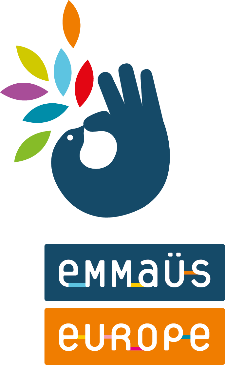 Solicitud de apoyo solidario en EuropaPropuesta de acción para una financiación solidaria.Este formulario está destinado a los grupos Emaús europeos que deseen proponer una acción para su financiación solidaria en 2023. Las acciones seleccionadas recibirán el apoyo de la solidaridad de los otros grupos del movimiento y de la Fundación Abbé Pierre.Este documento debe enviarse por correo electrónico a más tardar el 18/11/2022 a la secretaría de Emaús Europa (emmanuel.rabourdin@emmaus-europe.org). Os pedimos rellenar solo los campos previstos para facilitar la lectura.El mecanismo de estudio, selección y distribución de las acciones se detalla en la nota de presentación de los mecanismos financieros de apoyo solidario.Ficha resumenGrupo: País: Título de la acción: Objetivo general: Zona de implementación: Período de implementación: Importe total de la acción: Importe solicitado: Presentación del grupoNombre: Dirección:Representante legal: Grupo miembro del Movimiento Emaús:  Sí  NoFecha de afiliación o de entrada a prueba: Objeto del grupo: Descripción general de las actividades del grupo:Ultima acción apoyada por la solidaridad y año del apoyo: Datos bancarios:Público objetivo¿Quiénes son los más vulnerables identificados en esta acción?¿Cómo se involucran en cada etapa de la acción?¿Qué cambio directo se espera para ellos?Descripción de la acción a financiar.Título de la acción: Contacto: Contexto de la acción:¿A qué necesidad(es) responde la acción? ¿A qué situación/problema responde?Contexto general, político, social:Contexto en el grupo:Historial:¿Cuál es el historial del proyecto? ¿Quién originó el proyecto y quién estuvo involucrado? ¿Qué pasos ya se han dado? ¿Qué preparación se ha realizado (estudio, formación, etc.)? Etc.Lucha en que se inscribe la acción: Economía ética y solidaria para el acceso a los derechos fundamentales Justicia social y medioambiental por un mundo sostenible Paz y libertad de circulación y residencia por una ciudadanía universalPrincipio especifico en que se inscribe la acción: Educar y concienciar Trabajar por el empoderamiento de todas las personas Consolidar la democracia y defender la diversidad Redistribuir las riquezas al servicio del bien común Consolidar la autosuficiencia del grupo Objetivos de la acción:¿Cuáles son los objetivos que queréis alcanzar con esta acción?Objetivo generalObjetivos específicos:Descripción de las actividades: ¿Qué actividades se llevarán a cabo para alcanzar los objetivos detallados anteriormente?Zonas de implementación: ¿Es urgente la acción?Recursos necesarios (excluyendo financieros): Recursos humanos: Recursos técnicos: Materiales: Socios:Los socios son personas o estructuras que están implicadas en la realización de la acción y cuyo rol es imprescindible para su funcionamiento. Os pedimos especificar sus roles y naturalezas respectivos.Impacto y evaluación:Repercusiones esperadas:Económicas:¿Cómo esta acción ayudará al grupo a alcanzar/reforzar su autosuficiencia?Ambientales:¿La acción tiene una dimensión ambiental particular? Si no es así, ¿se puede asegurar que no tiene un impacto ambiental negativo? A largo plazo:¿Qué impactos prevéis que tendrá esta acción en varios años? ¿Qué sostenibilidad de los impactos esperados?Con respecto a la reducción de las desigualdades, especialmente de género:¿La acción lucha contra algunas desigualdades en particular? ¿Se puede asegurar que no participa en reforzar otras?Políticas:¿La acción tiene un impacto a nivel de los responsables políticos o de las políticas públicas que permitiría un cambio estructural?Con respecto a las mentalidades:¿La acción tiene un impacto en los ciudadanos, en términos de sensibilización, cambios en el comportamiento o mentalidad?Riesgos identificados:¿Cuáles son los riesgos para la acción y su implementación y cómo se anticipan?Evaluación e indicadores:¿Qué evaluación está prevista para verificar el logro de los objetivos y la comparación con los impactos esperados? y ¿qué indicadores se medirán para esta evaluación?Seguimiento y sostenibilidad:¿Qué seguimiento está previsto para asegurar la sostenibilidad de la acción y el logro de los objetivos a largo plazo?Comunicación y sensibilización:¿Qué comunicación está prevista para la acción? ¿Qué incidencia política dirigida a las autoridades y los ciudadanos para promover la acción y el modelo propuesto?Presupuesto provisionalCoste total de la acción: Contribución del grupo (mínimo 10% del presupuesto total): Importe del apoyo necesario: Otras fuentes de financiación:Presupuesto provisional detallado:Os pedimos adjuntar un presupuesto provisional detallado que indique los diferentes gastos previstos (y para cada uno, la fecha estimada) y los diversos ingresos esperados (incluido el apoyo solicitado).Calendario provisionalInicio deseado de la acción Final previsto de la acción: Duración estimada de la implementación: Planificación provisional detallada:Os pedimos adjuntar una planificación provisional detallada que indique las diferentes actividades detalladas arriba, las fechas estimadas de los principales gastos, las fechas de pago deseadas y las fechas de presentación de los informes intermedio y final, etc. Con la mayor precisión posible, incluso si algunas fechas aún no están fijadas definitivamente.AnexosOs pedimos adjuntar los documentos siguientes para completar la solicitud. Todos los documentos deben estar en uno de los tres idiomas del movimiento (inglés, español, francés) y, en la medida de lo posible, en un formato editable (no PDF) para permitir su traducción.Una carta de apoyo de la organización nacional, si existe, a la acción,Un presupuesto detallado (cf. IV.5, descargar modelo en caso de necesidad),Una planificación detallada (cf. VII.4, descargar modelo en caso de necesidad),Las cuentas anuales y los informes de actividad referentes a los dos últimos años,Un mapa que indique la zona de acción del grupo, los lugares de las instalaciones actuales, los lugares concernidos por la presente acción, la escala del mapa, Llegado el caso, todos los documentos relativos al proyecto ya disponibles (presupuestos, estudios, planos, etc.),Si la acción intenta consolidar la autosuficiencia del grupo (cf. IV.6), la evolución esperada de los ingresos y gastos en los próximos años.